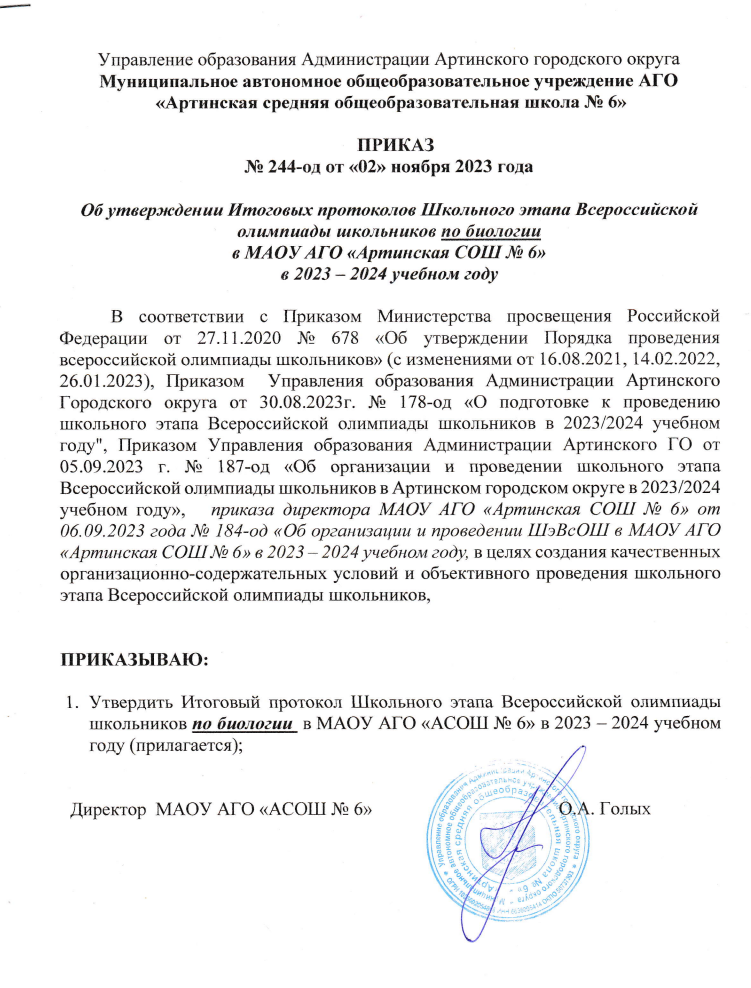 Управление образования Администрации Артинского городского округаМуниципальное автономное общеобразовательное учреждение АГО «Артинская средняя общеобразовательная школа № 6»   ПРИКАЗ № 244-од от «02» ноября 2023 года Об утверждении Итоговых протоколов Школьного этапа Всероссийской олимпиады школьников по биологиив МАОУ АГО «Артинская СОШ № 6» в 2023 – 2024 учебном году В соответствии с Приказом Министерства просвещения Российской Федерации от 27.11.2020 № 678 «Об утверждении Порядка проведения всероссийской олимпиады школьников» (с изменениями от 16.08.2021, 14.02.2022, 26.01.2023), Приказом  Управления образования Администрации Артинского Городского округа от 30.08.2023г. № 178-од «О подготовке к проведению школьного этапа Всероссийской олимпиады школьников в 2023/2024 учебном году", Приказом Управления образования Администрации Артинского ГО от 05.09.2023 г. № 187-од «Об организации и проведении школьного этапа Всероссийской олимпиады школьников в Артинском городском округе в 2023/2024 учебном году»,   приказа директора МАОУ АГО «Артинская СОШ № 6» от 06.09.2023 года № 184-од «Об организации и проведении ШэВсОШ в МАОУ АГО «Артинская СОШ № 6» в 2023 – 2024 учебном году, в целях создания качественных организационно-содержательных условий и объективного проведения школьного этапа Всероссийской олимпиады школьников,ПРИКАЗЫВАЮ:Утвердить Итоговый протокол Школьного этапа Всероссийской олимпиады школьников по биологии  в МАОУ АГО «АСОШ № 6» в 2023 – 2024 учебном году (прилагается);  Директор  МАОУ АГО «АСОШ № 6»                                        О.А. ГолыхПриложение УТВЕРЖДЕНОПриказом   директораМАОУ АГО «АСОШ № 6»№ 244 – од от 02.11.2023г.Итоговый рейтинговый протоколшкольного этапа Всероссийской олимпиады школьников 2023 – 2024  учебный годПредмет: биология12 октября 2023 годаМАОУ АГО «Артинская СОШ № 6»Члены жюри _____________	 /Мелехова И.А./	             _____________  /Шевалдина Л.Н./№ п/пклассФИО участникаФИО педагогаМакс. Сумма балловНабранная сумма% выполненияРейтинг 1.5 «б»Зырянов Андрей СергеевичМелехова Ирина Александровна25 б21,6 б88%победитель2.6 «а»Савина София ВитальевнаМелехова Ирина Александровна25 б8,6 б36%3.6 «б»Казакова Елизавета ВикторовнаМелехова Ирина Александровна25 б8,8 б36%4.7 «а»Мангилёва Екатерина АлексеевнаМелехова Ирина Александровна30 б26,8 б90%победитель5.7 «б»Порядина Анастасия АлександровнаМелехова Ирина Александровна30 б26,8 б90%победитель6.7 «б»Путилова Елизавета ДмитриевнаМелехова Ирина Александровна30 б15,4 б50%призер7.8 «б»Васильева Анастасия ВладимировнаМелехова Ирина Александровна33 б15 б45%8.8 «б»Власова Анастасия ПавловнаМелехова Ирина Александровна33 б24,6 б76%победитель9.9 «а»Мангилёв Виталий МихайловичМелехова Ирина Александровна57 б22,4 б39%10.9 «а»Порядина Елизавета АлексеевнаМелехова Ирина Александровна57 б21,9 б39%11.9 «б»Изгагин Матвей СергеевичМелехова Ирина Александровна57 б17,4 б30%12.9 «б»Редких Егор АлексеевичМелехова Ирина Александровна57 б10,7 б19%13.9 «б»Улбутова Анастасия КонстантиновнаМелехова Ирина Александровна57 б17,1 б30%14.9 «б»Чебыкина Никита ЕвгеньевичМелехова Ирина Александровна57 б16 б28%